THE SELECTED ISLAMIC E-MAILS OF DR UMAR ELAHI AZAM: September 2015 BAElectronic Correspondence from the Archive of Dr AzamManchester, UKDecember 2015www.dr-umar-azam.com www.dr-umar-azam.co.ukhttp://dr-umar-azam.weebly.com Eternal Reward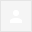 I'm very surprised that, as a Hindu, Vivek you are benefitting from Allah's Inspiration that is showing you the correct Path.If you just follow up that Guidance with FORMAL conversion to Islam, (ie. Become a Muslim) you will get EVERLASTING reward from Allah after death and you will be one of the lucky souls. Dr Umar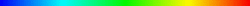 From:"UMAR AZAM" <dr.u.azam@gmail.com>
Date:Tue, 24 Dec, 2013 at 21:58
Subject:Re: Fwd: Please acknowledge receiptSALAM, FOLAI'VE JUST TESTED THE MADANI PANJ SURAH FILE AND IT DISPLAYED FINE.  COULD IT BE THE COMPUTER YOU ARE USING?  PLEASE TRY ANOTHER MACHINE.  OR PLEASE TAKE FROM HERE:http://data2.dawateislami.net/Data/Books/Download/en/pdf/2011/331-1.pdfDR UMAROn Tue, Dec 24, 2013 at 6:34 AM, fola Mab <folamab@ymail.com> wrote:SalamI don't understand your messages!  Do you want to be sent Islamic e-resources?Dr UmarSalamHi Haseeb, it's me your former Tutor Mr Azam. I pray that you and your family are getting on well.I'm emailing to inform you of my quite new Islamic Miracles websitehttp://dr-umar-azam-islamicmiracles.weebly.comOn the first page are videos of a lion, corvine bird and rooster all saying ALLAH and a lot more too on p.2 of the Site and everywhere else!  I've worked really hard on the Site all summer!Please look at the Site and then let me have your detailed comments on the Feedback form which is right at the bottom of the first page.Mr Azam 
Tutor(no subject)Sorry for the distraction but I had 2 dreams I think they are similar or have the same meaning. The second one was after the first one with several months.
The first dream, was that I once opened the window of the house and I found it raining heavily while a lot of people were praying under our house also a lot of cars were parked. Supposedly we have a piece of land in the middle of the street, but in the dream as much as there were cars this piece of land was not present. As if the street was covered with people who were praying whom only took a small portion of the street and the rest was covered with the various types of cars.
The second dream, it was night me and my sister were down stairs in the street there was a pool instead of this piece of land. There are still unbuilt houses around our house in the dream we were talking that all of these houses became built already and a lot of different cars were parked around the pool. My sister and I stood beside a car and kept on wondering that there are no more places for any cars to be parked in the street and where will the other people who still did not settle will park their ones.Re: Your DreamSalam,Your dream seems to indicate the many choices of career or livelihood open to you and members of your family. Inshallah life will become lucrative for you all with money coming in.Dr UmarRe: (no subject)I mean your DREAMS mean this,  both of them, because both are on the same subject of business.success in your life.Dr Umarhanfi-1: Taweez ( Rozi Rozghar Ki Tarakki Ke Liye )THE TAWEEZ FOR INCREASED SUSTENANCEhttp://hanfi-1.blogspot.co.uk/2012/07/taweez-rozi-rozghar-ki-tarakki-ke-liye.html?m=1Fw:Sent from my iPhoneAttachments areaPreview attachment 46c360e117ed261949a11ccac410ed8d.mp4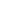 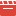 46c360e117ed261949a11ccac410ed8d.mp4Salam,Br TajdinThsnx a million for sending me this video of the parrot reciting Holy Quran verses!  I need such Miracles resources and this one's so emphatic that I will add it on to the Home Page of my Miracles Site as the very first video, even before the lion!May Allah bless you and your family!  Ameen.Dr UmarOn 13 Sep 2015 20:34, "Tajdin Jaffer" <tajdinjaffer@yahoo.com> wrote:





Sent from my iPhoneSalam, Br TajdinThe holy parrot video has now been added onto to the Home Page of my Site:http://dr-umar-azam-islamicmiracles.weebly.comPlease see the Research section of this site and let me have your feedback.Jazakallahhttp://www.islamicplayground.com/Scripts/contactus.asp FEEDBACK FORMhttp://www.islamicplayground.com/Scripts/contactus.aspSALAM,PLEASE FEEL FREE TO TAKE MIRACLE VIDEOS AND PHOTOS FROM MY WEBSITEhttp://dr-umar-azam-islamicmiracles.weebly.com TO PUT ON YOUR SITE EG AFRICAN GREY PARROT, LION, CORVINE BIRD AND ROOSTER  ALL CALLING ALLAH'S NAME.AND PLEASE GIVE ME FEEDBACK ON MY SITE.YOUR OWN SITE IS COLOURFUL AND INTERESTING AND THE PUZZLES ETC ON IT WILL BE CHALLENGING AND EDUCATIONAL FOR KIDS.DR UMARWrong GuestbookSalamYou entered your comments on the Feedback Form,  not Guestbook of the. Co.Uk Site and not the Miracles Site. However, I have transferred your comment to the correct Guestbook. Thank you for your feedback.Dr UmarActualy my device is a poor type not able to do the job accurately.Pls
pray for me so that Allah sent me a new and a good device.
Anyway What happen to the sheikh,does he agree to help you brother?
Thanling You,
M.MAQBOOLHe's not replied even after a few weeks. Going to be v difficult to get the money.Im sure Allah will definitely help you as you are a great man brotherAsalamu alaikum brother,
hope u fine by d grace of Almighty Allah.wat hapen to u regarding the
help u seek frm sheikh May Allah help u alwaz for the sake of good.My
good wishes alwaz wd you.
Regards,
M.MAQBOOLWA LAIKUM SALAM, BR LONETHANKS FOR ASKING.  I HAVE APPLIED FOR SPONSORSHIP IN THE PAST AND BEEN IGNORED.  NOW AGAIN I AM BEING IGNORED BY THESE RICH ARAB SHEIKHS, EVEN THOUGH I GIVE THEM THE EVIDENCE OF MY WEBSITES - THAT I AM GENUINELY DOING ISLAMIC WORK AND GENUINELY NEED FUNDS.DR UMARDont wory brother Allah definetely will open the ways for your job and
u wl soon get the help from his sources Insha Allah

On 16/09/2015, UMAR AZAM <dr.u.azam@gmail.com> wrote:
> *WA LAIKUM SALAM, BR LONE*
>
> *THANKS FOR ASKING.  I HAVE APPLIED FOR SPONSORSHIP IN THE PAST AND BEEN
> IGNORED.  NOW AGAIN I AM BEING IGNORED BY THESE RICH ARAB SHEIKHS, EVEN
> THOUGH I GIVE THEM THE EVIDENCE OF MY WEBSITES - THAT I AM GENUINELY DOING
> ISLAMIC WORK AND GENUINELY NEED FUNDS.*
>
> *DR UMAR*Re: Your DreamAssalamualaikkum i saw that i enter into train which i wants to go to bangalore but i am going to other place in which train is running in road, i saw out of door its shown the other direction bus board which i had not heard the place. i saw cucumber and other fruit which the seller is selling and the bus is going in place where its very small to cross but its crossing and going there i saw monkey which is climbing me i playing him with karchief  WA LAIKUM SALAM, ZAFFARYOUR DREAM MEANS THAT YOU HAVE HAD PROBLEMS WITH OTHER PEOPLE, YOU HAVE BEEN CONFUSE ABOUT WHAT TO DO IN LIFE BUT YOU WILL SOON GET YOUR ENERGY BACK.Lost 
To dream that you are lost suggests that you have lost your direction in life or that you have lost sight of your goals. You may be feeling worried and insecure about the path you are taking in life. If you try to call for help, then it means that you are trying to reach out for support. You are looking for someone to lean on. Alternatively, being lost means that you are still adjusting to a new situation in which the rules and conditions are ever changing.Monkey 
To see a monkey in your dream symbolizes deceit, insight and intuition. Those around you are working to advance their own interest. Alternatively, monkeys indicate an immature attitude, a playful nature and the mischievous side of your personality.�Dreaming that you are attacked by a monkey indicates conflict between your serious and playful side. Perhaps you are procrastinating too much. Alternatively, the dream may mean that you are struggling with keeping your animalistic desires in check.To see a monkey hanging or swinging from a tree suggests that you are feeling troubled by some issue.To dream that you are feeding a monkey means betrayal by someone whom you thought cared about your interests.Cucumber 
To see or eat a cucumber in your dream signifies recuperation and recovery. You need to regain your energy and health. Alternatively, it is symbolic of the phallus and have sexual connotations.Assalamualiakkum the cucumber cutting in two slides by basket merchandise means what then monkey playing with me then after all i came to my grandma house whether is real or illustration i do not know what all about this what to do  THE CUCUMBER BREAKING COULD MEAN LIVELIHOOD AFTER GREAT DIFFICULTY OR HAVING TO SHARE YOUR EARNINGS WITH OTHERS.DON'T WORRY, ZAFFAR, JUST LIVE ONE DAY AT A TIME.  IF YOU WORRY, THE STRESS WILL MAKE WORKING AND EARNING MONEY MORE DIFFICULT.WAIT FOR OTHER DREAMS FOR MORE CLARIFICATION ABOUT YOUR SITUATION AND THEN TELL ME THEM.DR UMARAssalamualaikkum i saw some small cottages exhbition in line by line and asking some money from friends he told ok i will give then i am saying that i am going abroad he shaking his head no money this is my dream and my wife dream is she is with her uncle daughter she saw the girl who whores black dress, as the snake went into the tub and rolled the lady told to my wife that you can do these by seeing this my wife and her uncle daughter ran awayWA LAIKUM SALM, ZAFARYOUR DREAM IS CONFIRMING THAT YOU ARE NOT SETTLED IN YOUR CAREER AND YOU NEED TO THINK OUT HOW TO EARN YOUR LIVELIHOOD [THAT IS IF YOUR DREAM IS A TRUE DREAM].YOUR WIFE'S DREAM MEANS THAT THERE ARE FAMILY PROBLEMS AND SOMEONE IS LIKE AN ENEMY TO HER AND WISHES HER HARM.  YOU AND YOUR WIFE CAN GET TAWEEZ FROM MY WEBSITE:http://dr-umar-azam-chronolgical.weebly.com DR UMARAssalamualaikkum i had been selected for abroad job and going in mid october after settling there i can get dreams that had get settled this is my questionCongratulations on your selection, Zaffar but the dreams are saying you'll have difficulty settling. But try to prove the dreams wrong. It could be your own anxiety worrying you and not what will really happen.Dr Umarwhat to do if i want to have to get settle in life any wazifa there Yes, Use:www.wazifas.com.Assalamualaikkum, i had saw that that i am doing wudu and in that what happen means there is large pond there i am trying to climb up but not able and came across and doing wudu and prayer.  This happen when i read Ya Mubdiu in night with prophet mohammed darood. then i saw nurani Qurani paper is there and taking that, keeping in my pocket.  i met with Ziyauddin and have some conversation with him he is a hafeez a aleem and had hafeez in saudi arabia WA LAIKUM SALAM, BR ZAFFARWELL, THIS IS AN EXCELLENT DREAM TO HAVE BECAUSE IT IS PROMISING YOU THAT, DESPITE YOUR CURRENT PROBLEMS, YOU WILL INSHALLAH OVERCOME YOUR JOB AND LIVELIHOOD PROBLEMS THROUGH HELP OF OTHERS AND, INDEED, ALLAH MOST HIGH.  WHEN THAT WILL HAPPEN, WE CAN'T SAY BUT PATIENCE IS A VIRTUE SO BE PATIENT AND KEEP ON REMEMBERING ALLAH - IF ALLAH WAS NOT TESTING YOU THEN ALL THIS WOULD NOT HAPPEN.DR UMAR Assalam-o-alaikum Dr Umar AzamAssalam-o-alaikum Dr Umar Azam,How are you?I saw a few dreams, if you could tell me the explanations please.- I saw a very old lady, all black with long nails, sitting next to me and reading somethingand keep phoonkna on me. I try to move in my sleep, but she holds me so tight that I can not move.- I saw that my husband marries another woman.- I saw a picture of me and my husband, ripped in two and I keep looking at my part of the picture.- I saw people are trying to kidnap my sister and I am trying to save her. This I saw twice in last weeks.- I saw I am at someone's house and they have bags full of very big lychees, I am serving every one andtrying to eat myself also a few, as there are not many left.I am cutting strawberries for my sister in a plate, but they become rapes and something else.Allah HafizWA LAIKUM SALAM, MADIAHYEAH, THANX FOR ASKING I'M NOT TOO BAD...LIFE GOES ONTHE OLD WOMAN WITH LONG NAILS SYMBOLISES WITCHCRAFT DONE ON YOUYOUR HUSBAND MARRYING ANOTHER WOMAN AND THE TORN PICTURE OF YOU AND YOUR HUSBAND FORETELLS THAT HE WILL LEAVE YOU - IF YOUR DREAM TURNS OUT TO BE CORRECTSOMEONE TRYING TO KIDNAP YOUR SISTER - AND RAPES-  MEANS ZABARDASTI RISHTA IE FORCED MARRIAGE; YOU SAVING HER IMPLIES YOU WON'T AGREE TO SUCH A RISHTAVERY BIG LYCHEES IS A GOOD SIGN OF RECOVERY FROM ILLNESS - LET'S HOPE BOTH YOU AND YOUR SISTER RECOVERSTRAWBERRIES SIGNIFY SEXUAL TEMPTATION - LET'S HOPE YOUR SISTER DOESN'T AGREE TO A MARRIAGE IN WHICH SHE FEELS UNHAPPY AND MORE LIKE BEING RAPED BY HER HUSBAND.HOPE YOU TRY TO KEEP HAPPY.  DR UMARSalaam Dr Umar Azam,You welcome! May ALLAH keep you good and healthy! Ameen.Thank you for the dream explanations so fast!Dr Umar Azam, I am just thinking. The dream of the old woman I got, when my husband came back fromhis Spain trip with his first cousins and they were staying at our home. The same time I then dreamt of our picture thorn. I don't understand why someone is doing magic on me and for what.Especially, I am trying to understand why my husband will leave me and when.I wish I could listen to his conversations on the phone to his family and friends, I then would knowwhat is going on in his mind, what his plans are regarding me. I am so worried and confused.WazifaTry some Wazifa from www.wazifas.comRe: THE MIRACLE OF ALLAH'S NAME ON TURKISH BLACK FIGS786.92@AA..08/11/1436ZILHAJ-TUES22SEP15   ARAFAT MUBARAK FOR 2MORO WITH HAPPY FASTING & EID MUBARAQ FROM DAY AFTER,I.A. WITH QURBANEES T/HERE.OK AL HAJ DR UMAR, KINDLY E ME THEM NEW BLESSED FOTOSOn 21 September 2015 at 21:50 UMAR AZAM <dr.u.azam@gmail.com> wrote: TO SEE THE PHOTOS I HAVE TAKEN, PLEASE REPLY WITH YOUR REQUEST. THE PHOTOS WILL BE EMAILED TO YOU WITHIN 24 HOURS. AND THEN YOU CAN SEE THEM YOURSELF, EMAIL THEM TO FAMILY AND FRIENDS, PUT THEM ON WEBSITES, FORUMS AND BLOGS ETC.DR UMARSALAM, BR FAROOKTHERE HAVE BEEN SEVERE DELAYS WITH GOOGLE MAIL AND YOU SHOULD HAVE RECEIVED THIS MAIL LAST NIGHT BUT IT COULD NOT BE SENT SO I'M SENDING IT AGAIN.JAZAKALLAH, BR WARISHAULLY, FOR YOUR REQUEST AND 2 MS WORD FILES OF THE MIRACLE TURKISH BLACK FIGS ARE ATTACHED, ONE FILE WITH PHOTOGRAPHS OF ALLAH'S SWT NAME ON THE EXTERIOR OF THE FIGS AND THE OTHER WITH PHOTOS ON THE INNER PEEL AND INTERIOR.A HAPPY EID UL ADHA TO YOU, YOUR FAMILY AND RELATIVES.  .MAY ALLAH BLESS YOU AND US AND GIVE US ALL THAT IS GOOD IN BOTH THE WORLDS!  AMEEN.  2 AttachmentsPreview attachment the_miracle_turkish_black_figs_of_sunday_20th_september_2015_vol_1.docx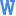 the_miracle_turkish_black_figs_of_sunday_20th_september_2015_vol_1.docxPreview attachment the_name_of_allah_swt_in_the_miracle_turkish_black_fig_of_21_sep_2015.docxthe_name_of_allah_swt_in_the_miracle_turkish_black_fig_of_21_sep_2015.docxTO SEE THESE FILES, VISIT THE RESEARCH SECTION OF: http://dr-umar-azam-islamicmiracles.weebly.com SALAM, THE INDONESIAN QURAN IS ATTACHED, GUINANDRA.  EID MUBARAK!  DR UMAR---------- Forwarded message ----------
From: Umar Azam <786dr.azam@gmail.com>
Date: Mon, Feb 24, 2014 at 11:44 PM
Subject: Re: WA LAIKUM SALAM
To: plosorejo suru <plosorejo1@gmail.com>, dr.u.azam@gmail.com
 indonesian-quran.pdf     WWW.QURANDOWNLOAD.COM  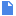 SALAM, WAWAN SETYATHE ENTIRE HOLY QURAN IN INDONESIAN IS ATTACHED!  PLEASE FEEL FREE TO USE THE QURAN YOURSELF AND TO FORWARD THIS TRANSLATION TO FAMILY, FRIENDS ETC.DR UMAROn Mon, Feb 24, 2014 at 3:32 PM, plosorejo suru <plosorejo1@gmail.com> wrote:ameen... i'm waiting for your book.2014-02-02 6:24 GMT+07:00 Umar Azam <786dr.azam@gmail.com>:DEAR WAWAN SETYA,I AM VERY PLEASED TO HAVE RECEIVED YOUR EMAIL AND, AS WELL AS ASKING BR BURHAN IN TURKEY TO SEND YOU ISLAMIC BOOKS, I HAVE SENT YOU MISCELLANEOUS AND VALUABLE ISLAMIC E-RESOURCES, INCLUDING FILES OF THE ENTIRE HOLY QURAN AND HADITH.IF YOU WOULD LIKE TO RECEIVE THE ENTIRE E-QURAN IN INDONESIAN, PLEASE TELL ME.PLEASE TELL EVERYONE YOU KNOW IN INDONESIA TO EMAIL ME TO RECEIVE ALL THOSE RESOURCES I HAVE SENT YOU; THAT INCLUDES FRIENDS, COUSINS AUNTS, UNCLES ETC.MAY ALLAH BLESS YOU ANDF GIVE YOU JANNAT-AL-NAEEM IN THE HEREAFTER!  AMEEN.DR UMAR Re: Assalamo alecom brother Guinandra,Assalamo alecom brother Guinandra,
how are you? I hope you well by the grace of Allah,
dear brother please send me your data
name:
the number of flat, house and street:
area;
city:
state:
Cep:
country:
Tel:
thanks dear brother,
assalamo alecomThere is no god but Allahand Mohamed is the messenger of Allahfor free islamic books down loadhttp://www.islamic-invitation.comThe biggest Site for Muslim and Christian Dialoguehttp://www.chatislamonline.orgmohamedshrok2005@yahoo.commohamedshrok@hotmail.com    my mobile    ( +201220642936 )
     From: UMAR AZAM <dr.u.azam@gmail.com>
To: "mohamedshrok2005@yahoo.com" <mohamedshrok2005@yahoo.com>; Burhan Kılıç <burhankilic23@hotmail.com>;gondosuli1945@gmail.com 
Sent: Tuesday, September 22, 2015 11:32 PM
Subject: Fwd: New Form Entry: Free Holy Quran Contact FormSALAM, BRS SALAH AND BURHAN,PLEASE SEND THE HOLY QURAN IN ARABIC AND ISLAMIC BOOKS IN INDONESIAN OR ENGLISH TO GUINANDRA ANAMI IN INDONESIA [PLEASE SEE FORWARDED MAIL].  JAZAKALLAH AND EID UL ADHA MUBARAK!DR UMAR---------- Forwarded message ----------
From: "gondosuli1945@gmail.com" <no-reply@weebly.com>
Date: 22 Sep 2015 04:45
Subject: New Form Entry: Free Holy Quran Contact Form
To: <dr.u.azam@gmail.com>
Cc: You've just received a new submission to your Free Holy Quran Contact Form.Submitted Information:
Name
Guinandra Anami


Email
gondosuli1945@gmail.com


Comment
Please send me a copy of Quran in Arabic.
Thank you very much for your help and your kind attention.
My address :

Guinandra Anami

Indonesiafrom:Sab <gossiproom@yahoo.com>reply-to:Sab <gossiproom@yahoo.com>
to:"dr.u.azam@gmail.com" <dr.u.azam@gmail.com>
date:Wed, Sep 23, 2015 at 2:22 PMsubject:Literaturemailed-by:yahoo.comsigned-by:yahoo.com:Important mainly because of the people in the conversation. LiteratureAssalamu AlaikumPlease can I request a copy of the dua booklet, Ramadan booklet and dua for house in paradise.Also if you have any other relevant literature.Kind RegardsSabrinaPlease use the Research section of my Website http://dr-umar-azam-islamicmiracles.weebly.com and use in your courses if relevant. Dr UmarOn 25 Sep 2015 04:45, "Annenberg Admissions" <ascadm@usc.edu> wrote:Thank you for your interest in graduate studies at USC Annenberg. Now that you are part of our mailing list, we will send you periodic updates about USC Annenberg admission events and other relevant information. If you have any questions, please feel welcome to contact our office via email or at the phone number below.Best regards,Admissions OfficeAnnenberg School for Communication and Journalism 
University of Southern California3502 Watt Way, Suite 140
Los Angeles, CA 90089-0281
Tel: 213.821.0770
annenberg.usc.edu/applyRequest Information FormThank you for your interest in graduate studies at USC Annenberg. Now that you are part of our mailing list, we will send you periodic updates about USC Annenberg admission events and other relevant information. If you have any questions, please feel welcome to contact our office via email or at the phone number below.Best regards,Admissions OfficeAnnenberg School for Communication and Journalism 
University of Southern California3502 Watt Way, Suite 140
Los Angeles, CA 90089-0281
Tel: 213.821.0770
annenberg.usc.edu/applyRE: Shutterstock Support Email [dr.u.azam@gmail.com]Hello Dr. Umar,

Thank you for your message. We are always looking to add new content to our site. Please check out our Contributor page athttp://support.shutterstock.com/contributor?l=en_US  Once you create your account on this page, you will be able to submit your images for review by our team. If you have any questions, please email submit@shutterstock.com and our Submission team will be happy to help.

Thanks,

Sofia Gago

Shutterstock Support
Shutterstock


--------------- Original Message ---------------
From: DR UMAR AZAM [dr.u.azam@gmail.com]
Sent: 9/24/2015 10:58 PM
To: support@shutterstock.com
Subject: Shutterstock Support Email [dr.u.azam@gmail.com]

Hi, how do I publish photographs on your Site? I have plenty of Islamic
Photos that need an audience. Dr Umarref:_00D301GgSC._500a0ydJIZ:reffrom:Onderwijsbalie-cw-FMG <onderwijsbalie-cw-fmg@uva.nl>to:UMAR AZAM <dr.u.azam@gmail.com>
date:Fri, Sep 25, 2015 at 5:03 AMsubject:Automatisch ontvangstberichtmailed-by:uva.nl:Important mainly because of the people in the conversation. Automatisch ontvangstberichtWe hebben je bericht in goede orde ontvangen en we streven ernaar om je e-mail binnen 1 werkdag te beantwoorden. 
Om je sneller van dienst te zijn, vragen wij je naam en studentnummer te vermelden in je mail.Bezoek onderstaande websites voor informatie over de volgende zaken:         Bachelor Communicatiewetenschap (College of Communication): www.student.uva.nl/bcw         Master Communicatiewetenschap (Graduate School of Communication): http://student.uva.nl/mcs         UvA Rooster: https://rooster.uva.nl/         Studiegids: http://studiegids.uva.nl/xmlpages/page/2014-2015         Verzoekschriften: http://student.uva.nl/bcw/az/content/verzoekschrift-indienen-cw/verzoekschrift-indienen-cw.htmlDe Onderwijsbalie is iedere werkdag geopend tussen 09.00 en 17.00 uur en bevindt zich op de Roeterseilandcampus, gebouw C7.02.Met vriendelijke groet,Onderwijsbalie Communicatiewetenschap******************************************************************************Thank you for your e-mail. We have received your comments/questions and we intend to reply to your e-mail within 1 business day.To help you as fast as possible, we kindly ask you to include your full name and student number.Please visit the websites below for information regarding the following subjects:         College of Communication: www.student.uva.nl/bcw         Graduate School of Communication: http://student.uva.nl/mcs         UvA Timetable: https://rooster.uva.nl/?startdate=2014-10-24&newLocale=en_GB         Course catalogue: http://studiegids.uva.nl/xmlpages/page/2014-2015         Adding or replacing courses: http://student.uva.nl/mcs/az/item/adding-or-replacing-courses.htmlThe Education Desk is open during business days between 9AM and 5PM, and is located on the Roeterseiland Campus, building C7.02.  Best regards,Education desk of Communication ScienceAutomatic reply - your email to 13 MELBThank you for sending an email to 13 MELB, the University of Melbourne's Student Contact Centre.

We will respond to your email during our standard hours of operation, which are currently:

- Monday to Friday, 9:00am to 7:30pm AEST (Webform and Email)
- Phone and Social Media- Monday to Friday, 9:00am to 5:00pm AEST

You can check our current email wait time on our contact page:
http://ask.unimelb.edu.au/app/contact

Did you know we have a Live Chat service, available between 9am-7pm AEST Monday to Friday? If you have a quick question, try chatting with one of our experienced staff by clicking the link below:
http://ask.unimelb.edu.au/app/chat

Have you tried finding a quick answer to your query? You may find the answer to your question at the following website: 
http://ask.unimelb.edu.au

Enquiring about future study? Submitting your query via our Future Students website will help us to assist you more quickly. You can make an enquiry by selecting 'Contact Us' on the following webpage:
http://futurestudents.unimelb.edu.au

Kind regards,

The 13 MELB Student Contact Centre Team
Phone: 13 MELB (13 6352)

Please be aware that it is our standard practice to request that all emails from current students are sent from their University email account. It is also important to include your student number. Adherence to this request allows us to protect your privacy while providing you with faster and more detailed assistance. If you are a current student and have recently sent an email from a non-university email account, and/or if you have not included your student number, it would assist us to respond to you more quickly if you could re-send the email including these details.Verify your email to become a Shutterstock contributorIslamic thesesHi, I don't know if you add Islamic theses titles to your databases but my thesis iDREAMS IN ISLAM s available at www.-dr-umar-azam.com 
Also, please see my Islamic Miracles Photographs Research Papers in the RESEARCH section of my Websitedr-umar-azam-islamicmiracles.weebly.comAnd please do a Google search for DR UMAR AZAM to reach my Websites and Work.Kind regardsDr Umar Re: THE MIRACLE OF ALLAH'S NAME ON TURKISH BLACK FIGSOn 22 Sep 2015 01:46, "UMAR AZAM" <dr.u.azam@gmail.com> wrote:TO SEE THE PHOTOS I HAVE TAKEN, PLEASE REPLY WITH YOUR REQUEST.  THE PHOTOS WILL BE EMAILED TO YOU WITHIN 24 HOURS. ANBD THEN YOU CAN SEE THEM YOURSELF, EMAIL THEM TO FAMILY AND FRIENDS, PUT THEM ON WEBSITES, FORUMS AND BLOGS ETC. DR UMAR??? What is your comment?SALAM, DR RABIAH, , PLEASE SEE ATTACHMENTS  AND SEND COMMENTS BY RETURN MAIL.  DR UMAR2 AttachmentsPreview attachment the_miracle_turkish_black_figs_of_sunday_20th_september_2015_vol_1.docxthe_miracle_turkish_black_figs_of_sunday_20th_september_2015_vol_1.docxPreview attachment the_name_of_allah_swt_in_the_miracle_turkish_black_fig_of_21_sep_2015.docxthe_name_of_allah_swt_in_the_miracle_turkish_black_fig_of_21_sep_2015.docxTO SEE THESE FILES, PLEASE GO TO THE RESEARCH SECTION OF: HTTP://DR-UMAR-AZAM-ISLAMICMIRACLES.WEEBLY.COMAn Exhaustive Book of Dawah: Over 200 Pages of Exhaustive And Detailed Explanations in Japanese of All 37 Surahs of Last Para 30 Completed 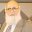 An Exhaustive Book of Dawah containing all basic concepts and moral values of Islam for Muslim and Non-Muslim JapaneseOver 200 Pages of Exhaustive And Detailed Explanations in Japanese  of All 37 Surahs of Last Para 30  CompletedAnd Sent For Printing And Country-wide Publishing in JapanIn addition to Morality upgrading teachings in the holy Quran, all basic concepts of Tauheed, Risalat and Akherat have been exhaustively explained in Japanese as per the arguments given by Allah in these 37 Surahs in last Para 30 of the holy Quran and elaborated by Maulana Maududi in his 6-Volume Tafheemul Quran. I have never dared to venture any new interpretation of any Verse of the holy Quran. But I have also added some new material from Japanese history and traditions, from modern knowledge, from recent events and happenings and from new scientific discoveries to further strengthen Maulana Maududi's explanations and conclusions.  There are new facts but no new opinions or interpretations or conclusions of my own.It has been sent to a printer in Lahore today to insert original Arabic text of each Surah with its relevant Japanese translation and its explanations. It will be printed in Pakistan and will be sold to interested Muslims in Japan through Mosques and Halal food shops in Japan.Dr., Hafiz, Mufti Salimur Rahman Khan Nadwi has given Fatwa that it is better to avoid giving the holy Quran with original Arabic text to non-Muslims. Therefore, an additional edition of this Tafseer of last Para 30 will be published in Japanese only without Arabic text for wide distribution to non-Muslims through all book stores in Japan and also through electronic media. It is actually a book of exhaustive and detailed explanations of Dawah based on teachings, instructions and arguments given by Allah Himself in the holy Quran. I will try to make it a Best-Seller with the help of Allah through constant and repeated advertisements in Japanese Newspaper Dailies and monthly intellectual magazines which are read by intelligentsia and intellectuals alone. Once about 700 copies are sold at our expenses, then the Publisher will continue to publish its additional editions as long as it continues to be sold with the power of advertisements  and due to the attraction of its contents for the Non-Muslim Japanese readers who are interested to know about Islam.Additionally It will also be published as a Japanese book without Arabic text of over 200 pages by a renowned and 50-year old veteran Japanese publishing company, Toyo Shuppan Ltd. It will also advertise it in Japanese newspapers ad monthly magazines. Toyo Shuppan will make its lst edition available for sale on all Japanese bookstores for 2 years and publish new editions whenever necessary.Toyo Shuppan will also prepare its electronic edition as well and all electronic book sellers will advertise and sell it through their own channels.In addition to the Morality upgrading teachings in the holy Quran, all basic concepts of Tauheed, Risalat and Akherat have been exhaustively explained in Japanese as per the arguments given by Allah in these 37 Surahs in last Para 30 of the holy Quran and elaborated by Maulana Maududi in his 6-Volume Tafheemul Quran. I have never dared to venture any new interpretation of any Verse of the holy Quran. But I have also added some new material from Japanese history and traditions, from modern knowledge, from recent events and happenings and from new scientific discoveries to further strengthen Maulana Maududi's explanations and conclusions.  There are new facts but no new opinions or interpretations or conclusions of my own.It is available to read or see on the following link of my Home Page. http://www.dawahislamia.com/complete-para30-with-detailed-japanese-explanation.phpIt can be downloaded to your computer from the following link in both PDF or Word format:Here's the link to this file:
https://www.hightail.com/download/bXBaSmI2eFhreEJESjhUQwKind Regards.Hussain Khan, TokyoKind Regards.Hussain Khan, TokyoImportant message about your Google DriveMore Information: 
Tips for troubleshooting payment declines
Instructions for updating your payment informationSallam!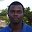 As sallam alaykum wa rahmatullahi wa barakatuhu!, can you calculate my
isme azam for me, and explain me how to use it everyday? My full name:
Ibrahim Coulibaly
Jazakallahu khayrane!WA LAIKUM SALAM, BR COULIBALYI AM NOT AN EXPERT IN THE CALCULATION OF THE ISM-E-AZAM.BUT IF YOU VISIT:http://www.spiritualfoundation.org.uk/index.php/ism-e-azamAND AT THE BOTTOM OF THE HOME PAGE YOU CAN SUBMIT A REQUEST FOR YOUR ISM-E-AZAM TO BE CALCULATEDLOOK FOR THIS WIDGET:Click here to request your Ism-e-Azam calculationOkay thanks!, I am trying to register at the website you gave me!Shutterstock Customer Service Surveyfrom:UMAR AZAM <dr.u.azam@gmail.com>to:vivek.rajmane07@gmail.com
date:Sat, Sep 12, 2015 at 7:44 AMsubject:Eternal Rewardmailed-by:gmail.comSep 12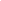 I hereby acknowledge receipt of the attachments forwarded to my inbox but MADANI PANJ SURAH attachment could not be opened.Sep 12Sep 12Sep 12salam alaikum, I wanted you to know that i was in contact with you before, i want you to assist me with any taweez either drinkable or for bathing that can improve my finance as things are getting very thight nowadays. All efforts to pay school fees of my dependable have remained stagnant. To sell a property to use the proceeds to solve problems is difficult. I beg you in the name of ALLAH and HIS messanger Mohammed SAW to assist me in any spiritual way you can do.Thanks sir.MabfatRe: TaweezGo to the TAWEEZ section of:http://dr-umar-azam-chronological.weebly.comand look at the various Quranic Taweez and choose one.Then get back to me.Dr UmarOn 12 Sep 2015 15:45, "fola mabinuola" <mabfat111@yahoo.com> wrote:Look againThe word Naqsh means Taweez, you will see the tables of numbers and eg the Naqsh of Surah YA SIN,  this means the Taweez of Surah YA SIN.salam alaikum, I wanted you to know that i was in contact with you before, i want you to assist me with any taweez either drinkable or for bathing that can improve my finance as things are getting very thight nowadays. All efforts to pay school fees of my dependable have remained stagnant. To sell a property to use the proceeds to solve problems is difficult. I beg you in the name of ALLAH and HIS messanger Mohammed SAW to assist me in any spiritual way you can do.Thanks sir.MabfatRe: TaweezGo to the TAWEEZ section of:http://dr-umar-azam-chronological.weebly.comand look at the various Quranic Taweez and choose one.Then get back to me.Dr UmarOn 12 Sep 2015 15:45, "fola mabinuola" <mabfat111@yahoo.com> wrote:Look againThe word Naqsh means Taweez, you will see the tables of numbers and eg the Naqsh of Surah YA SIN,  this means the Taweez of Surah YA SIN.from:UMAR AZAM <dr.u.azam@gmail.com>to:Haseeb Afzal <haseebaf5@gmail.com>
date:Sat, Sep 12, 2015 at 3:59 PMsubject:Salammailed-by:gmail.comSep 12Sep 14Sep 14Sep 14from:UMAR AZAM <dr.u.azam@gmail.com>to:vivek.rajmane07@gmail.com
date:Mon, Sep 14, 2015 at 1:30 PMsubject:hanfi-1: Taweez ( Rozi Rozghar Ki Tarakki Ke Liye )mailed-by:gmail.comSep 14Sep 13Sep 14Sep 15from:UMAR AZAM <dr.u.azam@gmail.com>to:UMAR AZAM <dr.u.azam@gmail.com>
date:Tue, Sep 15, 2015 at 9:08 PMsubject:http://www.islamicplayground.com/Scripts/contactus.asp FEEDBACK FORMmailed-by:gmail.com:Important mainly because it was sent directly to you.Sep 15Sep 5Sep 5Sep 5Sep 5Sep 16Sep 16Sep 17Sep 2Sep 2Sep 3Sep 3Sep 10Sep 10Sep 11Sep 11Sep 12Sep 12Sep 17Sep 17Sep 19Sep 19Sep 19Sep 20PRACTISING ENGLISH LANGUAGE SKILLS - VOL. 1xTECHNICALxSep 22Sep 22from:UMAR AZAM <dr.u.azam@gmail.com>to:gondosuli1945@gmail.com
date:Tue, Sep 22, 2015 at 10:56 PMsubject:Fwd: WA LAIKUM SALAMmailed-by:gmail.comSep 23Sep 23Sep 25Sep 25Sep 25from:Uni of Melbourne <NO-REPLY@unimelb.edu.au>to:UMAR AZAM <dr.u.azam@gmail.com>
date:Fri, Sep 25, 2015 at 5:09 AMsubject:Automatic reply - your email to 13 MELBmailed-by:unimelb.edu.auSep 25from:Shutterstock Contributors <email@service.shutterstockmail.com>reply-to:Shutterstock Contributors <noreplyemail@shutterstock.com>
to:dr.u.azam@gmail.com
date:Fri, Sep 25, 2015 at 4:22 PMsubject:Verify your email to become a Shutterstock contributormailed-by:envfrm.rsys5.comsigned-by:shutterstockmail.comSep 25from:UMAR AZAM <dr.u.azam@gmail.com>to:rwjones@tren.com
date:Sat, Sep 26, 2015 at 11:19 AMsubject:Islamic thesesmailed-by:gmail.comSep 26PRACTISING ENGLISH LANGUAGE SKILLS - VOL. 1xTECHNICALxSep 25Sep 25Sep 26Sep 26Here's the link to this file:
https://www.hightail.com/download/bXBaSmI2eFhreEJESjhUQw Sep 27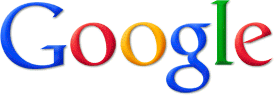 Hi DR UMAR AZAM,We're having trouble renewing your Google Drive storage plan because the card Visa-4119 couldn't be charged. Please update your Google account at wallet.google.com within 7 days in order to continue using your current plan.Rest assured that your files in Google Drive remain safe and accessible by you and the people you've shared them with. You just won't be able to add or sync any files unless you are below our free storage plan limit or your payment has been processed. (If you use Google+ Photos or Gmail, those could also be affected.)Visit the help center for more details and please don't hesitate to contact support if you have any problems verifying your payment info.Thank you, 

The Google Drive teamHi DR UMAR AZAM,We're having trouble renewing your Google Drive storage plan because the card Visa-4119 couldn't be charged. Please update your Google account at wallet.google.com within 7 days in order to continue using your current plan.Rest assured that your files in Google Drive remain safe and accessible by you and the people you've shared them with. You just won't be able to add or sync any files unless you are below our free storage plan limit or your payment has been processed. (If you use Google+ Photos or Gmail, those could also be affected.)Visit the help center for more details and please don't hesitate to contact support if you have any problems verifying your payment info.Thank you, 

The Google Drive teamHi DR UMAR AZAM,We're having trouble renewing your Google Drive storage plan because the card Visa-4119 couldn't be charged. Please update your Google account at wallet.google.com within 7 days in order to continue using your current plan.Rest assured that your files in Google Drive remain safe and accessible by you and the people you've shared them with. You just won't be able to add or sync any files unless you are below our free storage plan limit or your payment has been processed. (If you use Google+ Photos or Gmail, those could also be affected.)Visit the help center for more details and please don't hesitate to contact support if you have any problems verifying your payment info.Thank you, 

The Google Drive teamHi DR UMAR AZAM,We're having trouble renewing your Google Drive storage plan because the card Visa-4119 couldn't be charged. Please update your Google account at wallet.google.com within 7 days in order to continue using your current plan.Rest assured that your files in Google Drive remain safe and accessible by you and the people you've shared them with. You just won't be able to add or sync any files unless you are below our free storage plan limit or your payment has been processed. (If you use Google+ Photos or Gmail, those could also be affected.)Visit the help center for more details and please don't hesitate to contact support if you have any problems verifying your payment info.Thank you, 

The Google Drive teamFollow us on Google+ to get the latest updates, connect with our community, and learn more from others using Google Drive storage.© 2015 Google Inc. 1600 Amphitheatre Parkway, Mountain View, CA 94043You have received this mandatory email service announcement to update you about important changes to your Google Drive storage account.Follow us on Google+ to get the latest updates, connect with our community, and learn more from others using Google Drive storage.© 2015 Google Inc. 1600 Amphitheatre Parkway, Mountain View, CA 94043You have received this mandatory email service announcement to update you about important changes to your Google Drive storage account.Follow us on Google+ to get the latest updates, connect with our community, and learn more from others using Google Drive storage.© 2015 Google Inc. 1600 Amphitheatre Parkway, Mountain View, CA 94043You have received this mandatory email service announcement to update you about important changes to your Google Drive storage account.Follow us on Google+ to get the latest updates, connect with our community, and learn more from others using Google Drive storage.© 2015 Google Inc. 1600 Amphitheatre Parkway, Mountain View, CA 94043You have received this mandatory email service announcement to update you about important changes to your Google Drive storage account.Sep 27Sep 27Sep 28Sep 28Sep 28